对水利建设市场主体的不良信息的记录及监督管理服务指南一、实施机关    博湖县水利局二、实施依据《企业信息公示暂行条例》三、受理条件 1、自治区水行政主管部门相关处室认定的不良行为记录信息； 2、各地（州、市）认定的不良行为记录信息。办理材料1、关于申请XXX不良行为认定的请示。办理流程图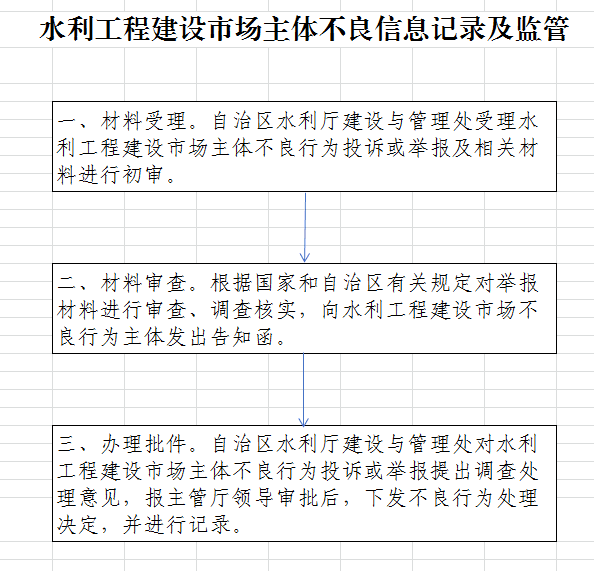 六、办理时限    资料齐全并符合所有条件者在20个工作日内作出准予许可七、收费标准    不收费八、办理地址：博湖县行政服务中心（综合窗口），联系电话：0996-6929661.九、办理时间：星期一至星期五（法定节假日除外）    上午10：30-13：30  下午：16：30-18：30十、常见问题：无